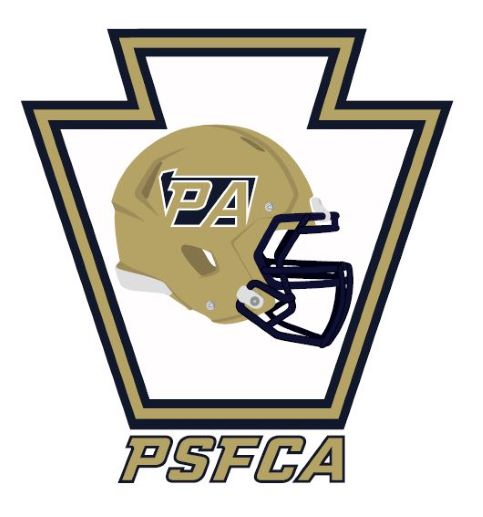 MEMBERSHIP BENEFITSAll PSFCA Members will receive a membership card used for PSFCA Events and a Discount Card courtesy of The Funding Zone with many bargains that can be used in your area.Members will receive a $1,000,000 liability protection policy.  (See enclosed Doc.)Membership is required for any coach to be eligible to coach in the Big 33, or the 2 East West Games Class 1-3 or 4-6. (New for the 20-21 Year)Membership makes coaches eligible for recognition under the Honor Our Own program for Years of Service, Years as a Head Coach, Number of Wins, and Coach of the Year awards both District and State.Membership is required for players from the coach’s school to be considered for selection to play in Big 33, or the 2 East West Games Class 1-3 or 4-6.Members get individual and staff discount rates for the PSFCA Kick‐Off Clinic.Children of members are eligible for one of the PSFCA scholarships awarded only to children of active members of PSFCA.Coach complimentary tickets for Penn State require the coach to be a member of the state association.  (Depending upon Penn State Status due to Covid 19)